Партнеры СГАУ по разработке рамок квалификацийК разработке отраслевой рамки квалификации бакалавриата и магистратуры по направлению “Продукты питания животного происхождения” были привлечены ведущие перерабатывающие предприятия, соответствующего профиля, Саратовской области.1.  ООО Мясокомбинат «АГРОТЭК».2.  ООО Мясокомбинат «Дубки».3.  ООО «Жар-птица».4.  ООО «Лидер-Плюс».5.  ООО «Регионэкопродукт-Поволжье».6. ОАО «Птицефабрика Михайловская».7. Филиал «Мясоперерабатывающий завод «Даниловский», ООО «Агропродукт-С».8. ООО Мясокомбинат «Юбилейный».9. ООО «Регион - новые технологии».10. ПТФ «Лысогорская».11. ООО МК «Белая долина».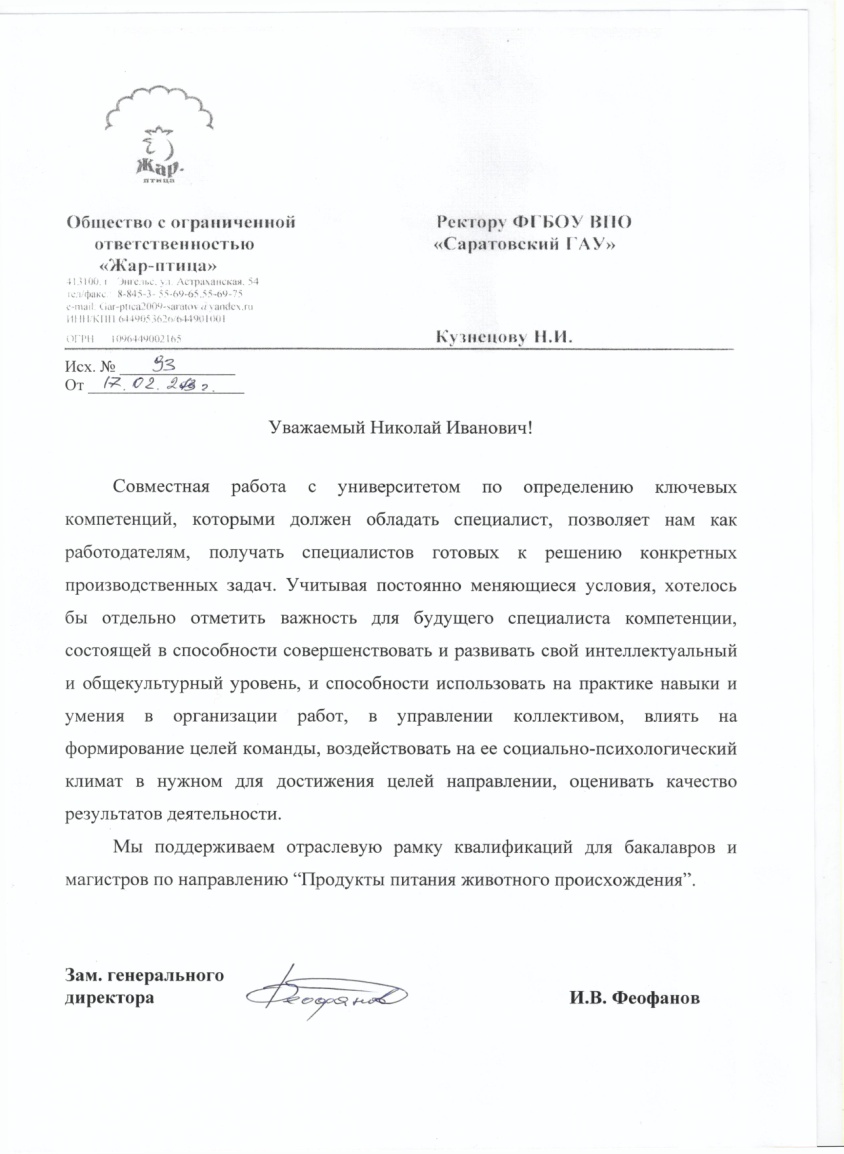 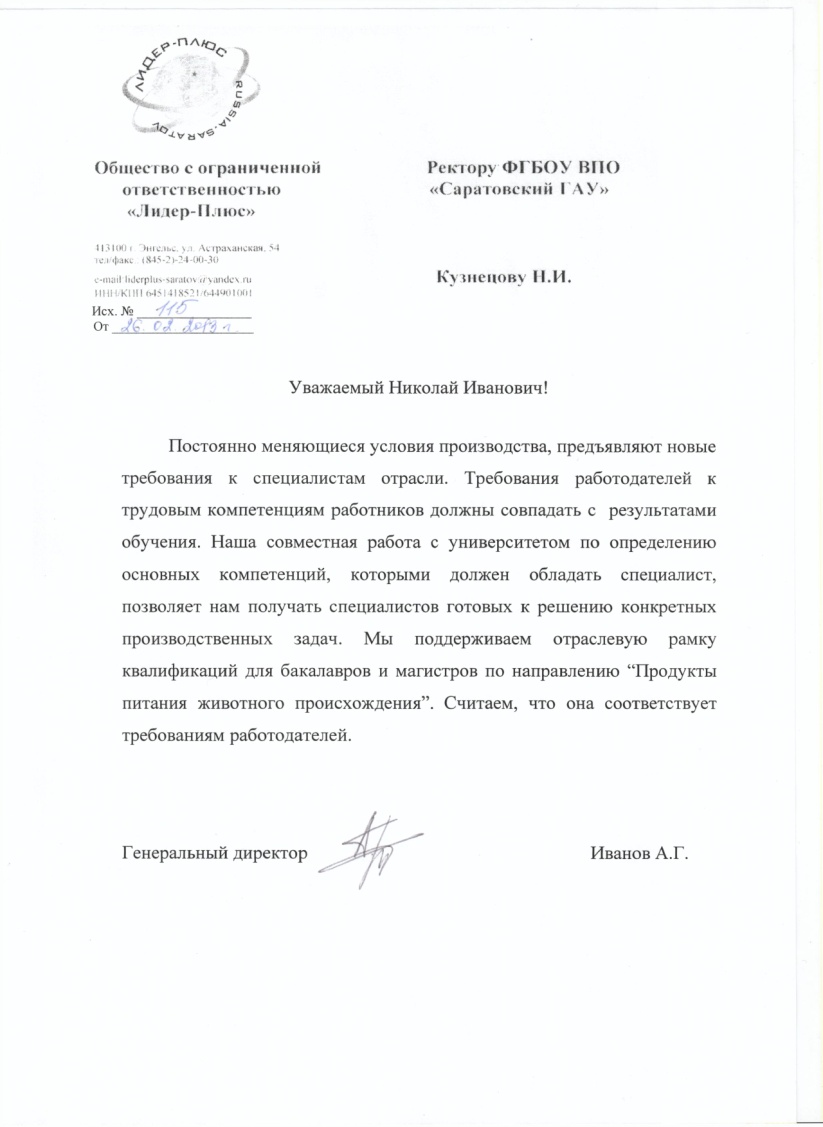 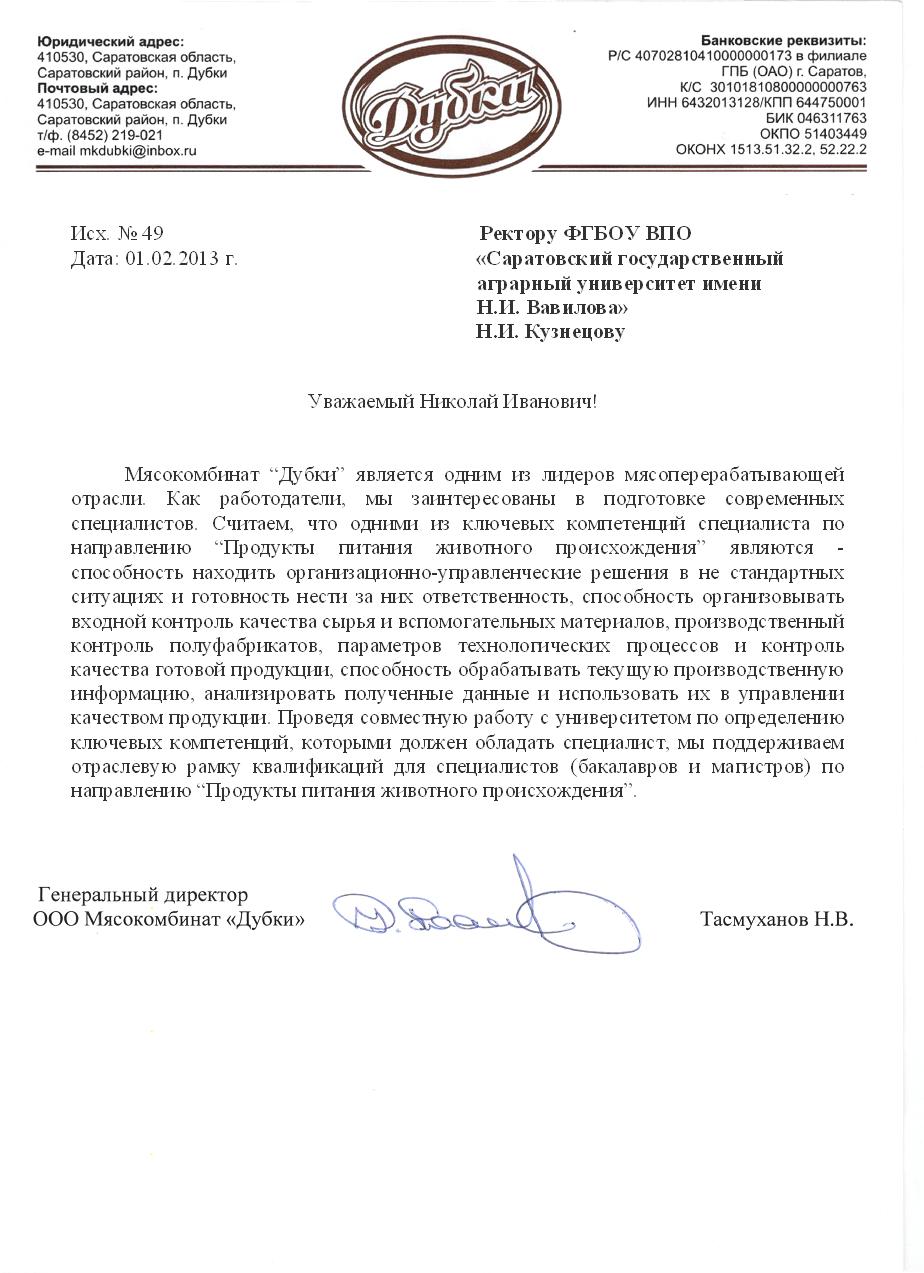 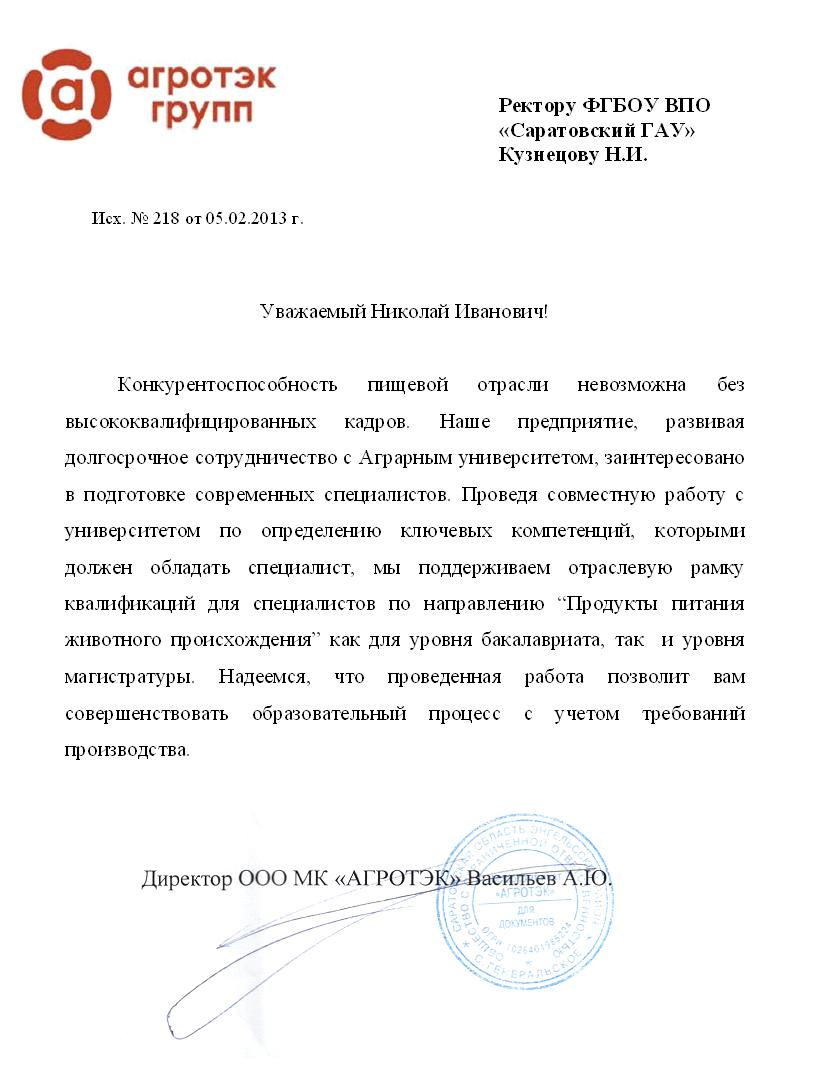 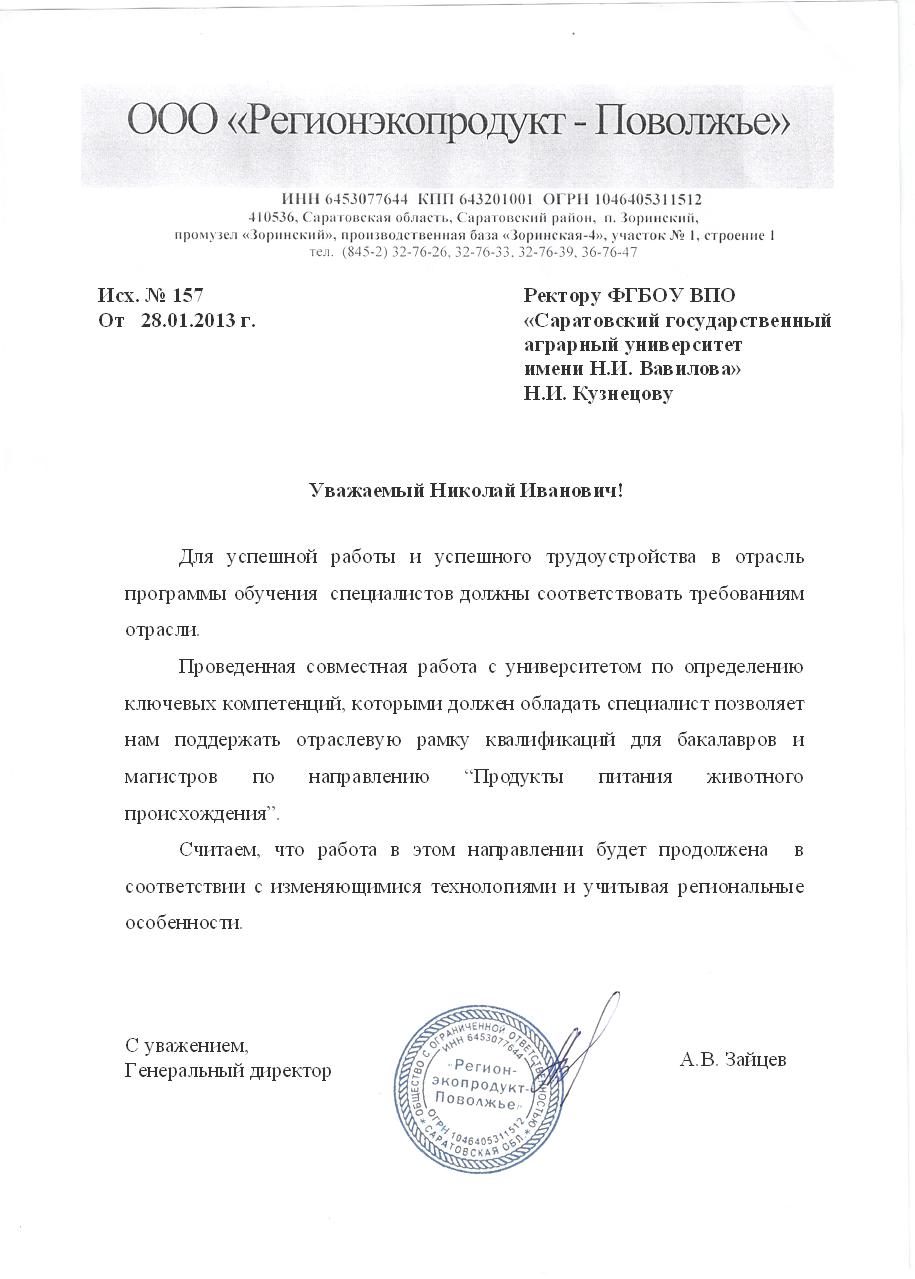 